Current EventsSpiegel Core - Third Quarter1. Label where this current event is taking place(city, country, or other geographical location). The more specific the better.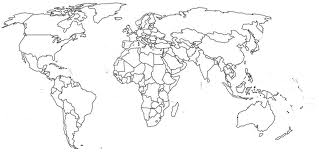 Select a news article that meets the criteria:it must be a true ARTICLE, not a news brief, obituary, etc.the source must be something you READ (newspaper, magazine, online news source, not a video or audio clip)it cannot be a movie or other arts review, travel item, or feature that does not relate to current newsit must have been published within one week of your presentation.Checklist (all of this should be turned in on the day of the Current Event):_____1. Print and turn in a copy of the article._____2. Typed or hand-written summary of the article- 75 words or less. Include the what, who, when, where, why, and how._____3. Written response to the Current Event in about 100 words. Express your personal opinions on the article. Make sure you have a clear topic sentence._____4. Five questions related to the article to be used during the presentation to spark discussion among my peers. These should not be factual questions, but rather thoughtful questions that inspire everyone to think about and formulate opinions on the article. (Synthesis and analysis)_____5. Use OSLIS.org or a similar online citation maker to create a MLA-style citation for your source. (If you do not know how to do this, spend two minutes with your teacher.) (or find other resources, like the Purdue Owl website!! https://owl.english.purdue.edu/owl) _____6. Staple all of this together to turn in when the presentation is done._____7. Give an 8 to 10-minute presentation on your scheduled day that includes a 2-minute summary of the Current Event, 7 minutes of class discussion, and 1 minute to share your own thoughts and opinions._____8. You may share images, video, or audio clip as part of your presentation, but this is not required.Additional News ArticlesYou will also be responsible for reading at least two more news articles during third quarter. For each article, you will write a 200 word, typed response that focuses on your opinions and reactions to the article. These may be completed any time during the quarter and turned in, but may be turned in no later than Monday, March 16th. IT IS YOUR RESPONSIBILITY TO KEEP TRACK OF YOUR PRESENTATION DATE AND THE MARCH 16th DEADLINEMy presentation date: ______________________________Tip: Check out the Daily Show, CNN Student News, Smithsonian Tween Tribune, and other video sources to find news stories and then look them up to find articles about them!!